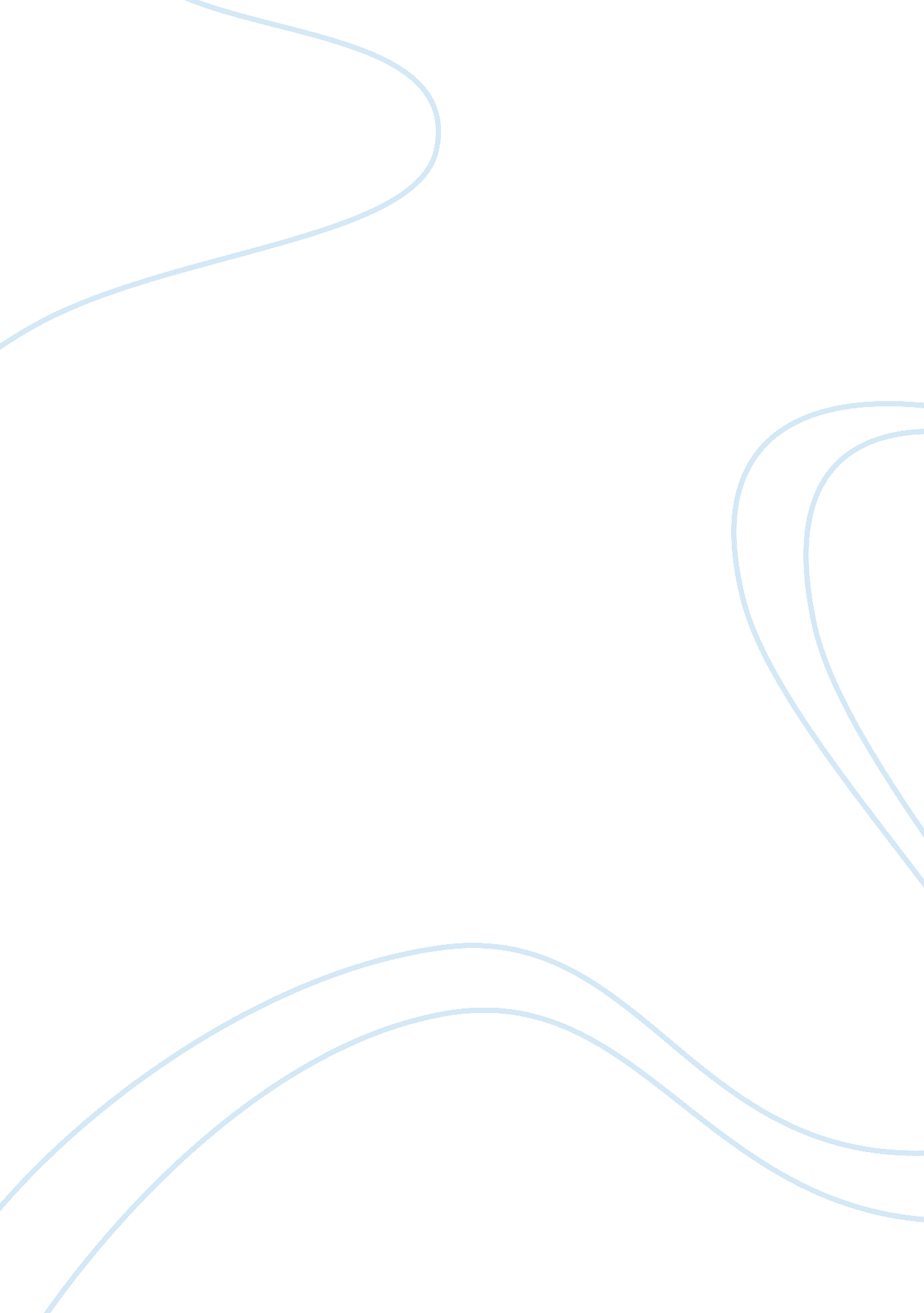 Corrigendum: differential characteristics of viral sirnas between leaves and root...Health & Medicine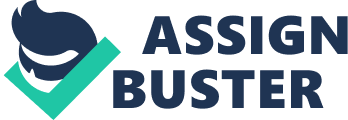 A corrigendum on 
Differential Characteristics of Viral siRNAs between Leaves and Roots of Wheat Plants Naturally Infected with Wheat Yellow Mosaic Virus, a Soil-Borne Virus by Li, L., Andika, I. B., Xu, Y., Zhang, Y., Xin, X., Hu, L., et al. (2017). Front. Microbiol. 8: 1802. doi: 10. 3389/fmicb. 2017. 01802 In the published article, there was an error regarding the affiliations for Junmin Li and Jianping Chen. As well as having affiliation (2) and (3), they should also have (1). There was an error regarding the affiliations for Yan Zhang and Lifeng Hu. As well as having affiliation (2), they should also have (3). Additionally, in section Results and Discussion, in the title of sub-section: A/U Bias at the 5′-Terminal Nucleotide of vsiRNAs Was Lower in Leaves Than Roots, the word “ Lower” should be changed to “ Higher”. The sub-section title has been changed to read: A/U Bias at the 5′-Terminal Nucleotide of vsiRNAsWas Higher in Leaves Than Roots. The authors apologize for these errors and state that they do not change the scientific conclusions of the article in any way. The original article has been updated. Conflict of Interest Statement The authors declare that the research was conducted in the absence of any commercial or financial relationships that could be construed as a potential conflict of interest. 